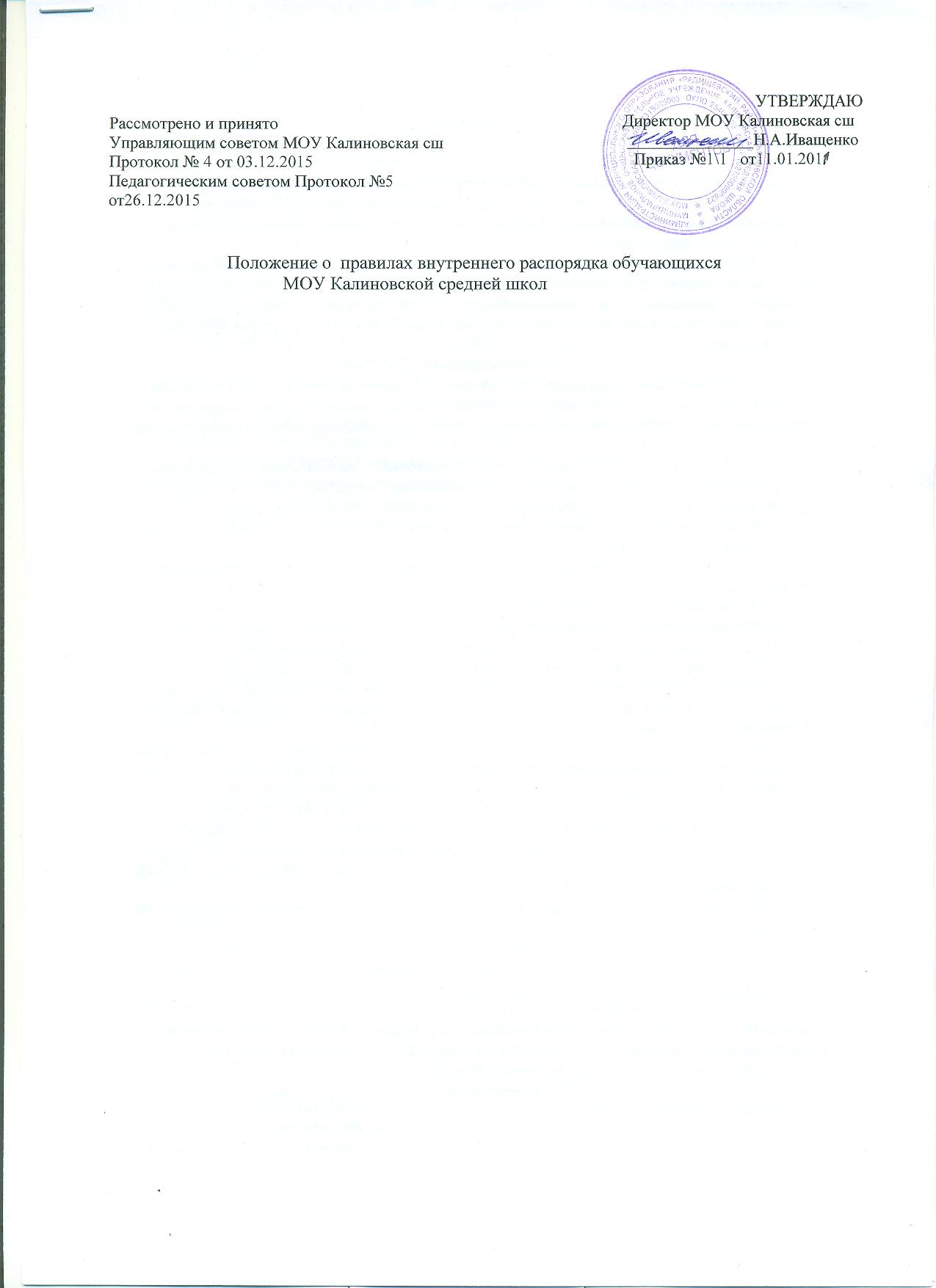                                             1. Общие положения.1.1. Настоящее Положение разработано в соответствии с Федеральным законом от 29 декабря 2012 г. № 273-ФЗ «Об образовании в Российской Федерации», Уставом МОУ Калиновской средней школы (далее Школа) и определяет правила поведения и внешнего вида для обучающихся в Школе.1.2. Правила для обучающихся в школе (далее - Правила) устанавливают нормы поведения учеников в здании и на территории школы, требования к внешнему виду. Цель Правил - создание в школе рабочей обстановки, способствующей успешной учёбе каждого ученика, воспитание уважения к личности и её правам, развитие культуры поведения и навыков общения.2. Общие правила поведения.Обучающийся приходит в школу за 10-15 минут до начала занятий, чистый и опрятный, снимает в гардеробе верхнюю одежду, надевает сменную обувь, занимает своё рабочее место и готовит все необходимые учебные принадлежности к предстоящему уроку.Нельзя приносить в школу и на её территорию с любой целью и использовать любым образом оружие, взрывчатые, огнеопасные вещества, спиртные напитки, наркотики и другие одурманивающие средства, а также токсичные вещества и яды.Не рекомендуется оставлять без присмотра портфели, мобильные телефоны, деньги, в том числе и в гардеробе.Не рекомендуется приносить в школу предметы, не имеющие отношения к образовательному процессу, в том числе ценные вещи.Нельзя без разрешения педагога уходить из школы и с её территории во время учебных занятий. Преждевременный уход из школы возможен только по просьбе родителей (законных представителей) и с разрешения администрации школы.В случае пропуска занятий обучающийся должен предъявить классному руководителю справку от врача, либо записку от родителей (законных представителей) о причинах отсутствия на занятиях. Пропуски занятий без уважительной причины являются нарушением Устава школы.Обучающиеся доброжелательно относятся друг к другу, не кричат и не повышают голос, вежливо разговаривают со взрослыми и между собой, не сквернословят и не оскорбляют друг друга. Споры решаются на принципах уважения чужого мнения, взглядов, убеждений. Обучающиеся проявляют уважение к старшим и друг к другу.Обучающиеся берегут имущество школы, цветы и зелёные насаждения, аккуратно относятся как к своему, так и к чужому имуществу, экономно используют электроэнергию и воду.Обучающиеся берегут учебники, библиотечные книги, другие информационные средства.Обучающиеся поддерживают чистоту в школе, в учебных кабинетах, на рабочем месте.3. Поведение на урокеОбучающиеся занимают свои места за партой в кабинете, так как это устанавливает классный руководитель или учитель по предмету, с учетом психофизиологических особенностей учеников.3.2Каждый	учитель определяет специфические правила при проведении занятий по своему предмету, которые не должны противоречить нормативным документам. Эти правила обязательны для исполнения всеми обучающимися.3.3Перед	началом урока, обучающиеся должны подготовить свое рабочее место и все необходимое для работы на уроке.3.4Время	урока должно использоваться только для учебных целей. Во время урока нельзя отвлекаться самому и отвлекать других посторонними разговорами, играми и другими, не относящимися к уроку, делами.3.5Если	обучающемуся необходимо выйти из класса, он должен попросить разрешения учителя.3.6.Обучающиеся должны иметь спортивную форму и обувь для уроков физической культуры, а также специальную одежду для уроков технологии. При отсутствии такой одежды, обучающиеся остаются вместе с классом, но к занятиям не допускаются.3.7.Запрещается во время уроков пользоваться мобильными телефонами и другими устройствами, не относящимися к учебному процессу. Следует отключить и убрать все технические устройства (плееры, наушники, игровые приставки и пр.), перевести мобильный телефон в тихий режим и убрать его со стола.3.8.В случае опоздания на урок постучаться в дверь кабинета, зайти, поздороваться с учителем, извиниться за опоздание и попросить разрешения сесть на место.Поведение на перемене4.1.Обучающиеся должны использовать время перерыва для отдыха.При	 движении по коридорам, лестницам, проходам придерживаться правой стороны.4.2Во время перерывов (перемен) обучающимся запрещается:    -употреблять недопустимые выражения и жесты, шуметь, мешать отдыхать другим;    -производить действия, влекущие опасные последствия: толкать друг друга, применять   физическую силу, бросаться любыми предметами, бегать по лестницам, вблизи оконных проемов и в других местах, не приспособленных для игр;-курить в здании школы и на её территории;    -брать без разрешения чужое имущество.Поведение в столовой5.1.Обучающиеся соблюдают правила гигиены: входят в помещение столовой без верхней одежды, тщательно моют руки перед едой.5.2.Обучающиеся обслуживаются питанием, выполняя требования работников столовой, соблюдают порядок при получении пищи. Проявляют внимание и осторожность при употреблении горячих и жидких блюд.5.3.Употреблять еду разрешается только в столовой. Убирают за собой столовые принадлежности и посуду после еды.6. Поведение во время проведения внеурочных мероприятий6.1Перед 	проведением мероприятий, обучающиеся обязаны проходить инструктаж по технике безопасности.      6.2Следует	строго выполнять все указания руководителя при проведении массовых мероприятий, избегать любых действий, которые могут быть опасны для собственной жизни и для окружающих.6.3.Обучающиеся должны соблюдать дисциплину, следовать установленным маршрутом движения, оставаться в расположении группы, если это определено руководителем.6.4.Строго соблюдать правила личной гигиены, своевременно сообщать руководителю группы об ухудшении здоровья или травме.6.5.Обучающиеся должны уважать местные традиции, бережно относиться к природе, памятникам истории и культуры, к личному и групповому имуществу.6.6.Запрещается применять открытый огонь (факелы, свечи, фейерверки, хлопушки, костры и др.), устраивать световые эффекты с применением химических, пиротехнических и других средств, способных вызвать возгорание.7. Заключительные положения7.1Настоящие Правила действуют на всей территории школы и распространяются на все мероприятия с участием обучающихся школы. Настоящие Правила вывешиваются на школьном сайте для всеобщего ознакомления.